
СОВЕТ БОЙКОПОНУРСКОГО СЕЛЬСКОГО ПОСЕЛЕНИЯ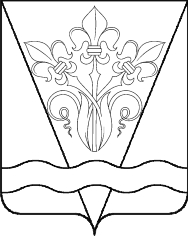 КАЛИНИНСКОГО РАЙОНАРЕШЕНИЕ                от 28.11.2017                                                                                  № 119хутор БойкопонураО внесении изменения в решение Совета Бойкопонурского сельского поселения Калининского района от 23 сентября 2016 года № 76  «О налоге на имущество физических лиц»В соответствии с Федеральным законом от 06 октября 2003г. № 131-ФЗ «Об общих принципах организации местного самоуправления в Российской Федерации», законом Краснодарского края от 04 апреля 2016г. №3368-КЗ «Об установлении единой даты начала применения на территории Краснодарского края порядка определения налоговой базы по налогу на имущество физических лиц исходя из кадастровой стоимости объектов налогообложения», законом Краснодарского края от 26 ноября 2013г. №620-КЗ в редакции от 29 апреля 2016г. №3388-КЗ «О внесении изменений в Закон Краснодарского края «О налоге на имущество организаций», руководствуясь главой 32 Налогового кодекса Российской Федерации и статьями 26,62,66 Устава Бойкопонурского сельского поселения Калининского района, Совет Бойкопонурского сельского поселения  Калининского района р е ш и л:1. Пункт 2 изложить в следующей редакции:  «2. Установить налоговые ставки в следующих размерах, исходя из кадастровой стоимости объекта налогообложения:1) 0,3 процента в отношении:жилых домов, квартир, комнат;объектов незавершенного строительства в случае, если проектируемым назначением таких объектов является жилой дом;единых недвижимых комплексов, в состав которых входит хотя бы одно жилое помещение (жилой дом);гаражей и машино-мест;хозяйственных строений или сооружений, площадь каждого из которых не превышает 50 квадратных метров и которые расположены на земельных участках, предоставленных для ведения личного подсобного, дачного 2хозяйства, огородничества, садоводства или индивидуального жилищного строительства;».2. Опубликовать  настоящее решение в газете «Калининец».3. Контроль за выполнением настоящего решения возложить на постоянную комиссию Совета Бойкопонурского сельского поселения Калининского района по бюджету, экономике, налогам и распоряжению муниципальной собственностью (Щепочкина).4.  Настоящее решение вступает в силу с 1 января 2018 года, но не ранее, чем по истечении одного месяца со дня его официального опубликования.Глава Бойкопонурского сельского поселения Калининского района                                                                                И.А. Голев